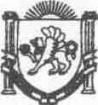 СЕЛЬСКИЙ  СОВЕТ	ВОЙКОВСКОГО СЕЛЬСКОГО ПОСЕЛЕНИЯЛЕНИНСКОГО МУНИЦИПАЛЬНОГО РАЙОНАРЕСПУБЛИКИ КРЫМЧетырнадцатая сессия второго созываРЕШЕНИЕ № 3-14/226 декабря 2020 г.                                                                                с. Войково«О порядке определения размера арендной платы, платы за установление сервитута, в том числе публичного, платы за проведение перераспределения земельных участков, размера цены продажи земельных участков, находящихся в собственности муниципального образования Войковское сельское поселение Ленинского  района Республики Крым"          В соответствии со статьёй 39.7 Земельного кодекса Российской Федерации, постановлением Правительства Российской Федерации от 16 июля 2009 года N 582 "Об основных принципах определения арендной платы при аренде земельных участков, находящихся в государственной или муниципальной собственности, и о Правилах определения размера арендной платы, а также порядка, условий и сроков внесения арендной платы за земли, находящиеся в собственности Российской Федерации", статьёй 12 Закона Республики Крым от 15 января 2015 года N 66-ЗРК/2015 "О предоставлении земельных участков, находящихся в государственной или муниципальной собственности, и некоторых вопросах земельных отношений", постановлением Совета министров Республики Крым от 28 декабря 2019 г. N 821 "О порядке определения размера арендной платы, платы за установление сервитута, в том числе публичного, платы за проведение перераспределения земельных участков, размера цены продажи земельных участков, находящихся в собственности Республики Крым, и признании утратившим силу постановления Совета министров Республики Крым от 12 ноября 2014 года N 450", распоряжением Совета министров Республики Крым от 21 ноября 2019 года N 1492-р "О внесении изменений в распоряжение Совета министров Республики Крым от 29 ноября 2016 года N 1498-р, постановления Совета министров Республики Крым от 03.04.2020 г. № 190 «О внесении изменений в постановление Совета министров Республики Крым от 28.12.2019 г. № 821 и применении результатов государственной кадастровой оценки земельных участков, расположенных на территории Республики Крым", руководствуясь Уставом Войковского сельского поселения, администрация Войковского сельского поселения Ленинского района Республики Крым,РЕШИЛ:1. Утвердить прилагаемый Порядок определения размера арендной платы, платы за установление сервитута, в том числе публичного, платы за проведение перераспределения земельных участков, размера цены продажи земельных участков, находящихся в собственности муниципального образования Войковское сельское поселение Ленинского района Республики Крым (приложение 1).2. Установить, что принятое Решение вступает в силу с момента официального опубликования и действует на правоотношения, возникшие с 01.01.2021 года.3. Настоящее постановление обнародовать на официальном Портале Правительства Республики Крым, странице Ленинского муниципального района (lenino.rk.gov.ru) в разделе «Муниципальные образования Ленинского района» подразделе «Войковское сельское поселение», официальном сайте муниципального образования Войковское сельское поселение www.http://voikovosovet.ru/, а также информационном стенде Войковского сельского совета.4. Контроль за выполнением настоящего постановления оставляю за собой.Глава муниципального образованияВойковское сельское поселение –Председатель Войковского сельского совета                                            И.В.КрутьковПриложение № 1 к решению 14 сессии 2 созываВойковского сельского совета № 3-14/2 от 26.12.2020 г.Порядок
определения размера арендной платы, платы за установление сервитута, в том числе публичного, платы за проведение перераспределения земельных участков, размера цены продажи земельных участков, находящихся в собственности муниципального образования Войковское сельское поселение Ленинского района Республики Крым1. Общие положения1.1. Настоящий Порядок устанавливает:1) порядок определения размера арендной платы, платы за установление сервитута, в том числе публичного, платы за проведение перераспределения земельных участков, размера цены продажи земельных участков, находящихся в собственности муниципального образования Войковское сельское поселение Ленинского района Республики Крым;2) порядок, условия и сроки внесения платы за земельные участки, находящиеся в собственности муниципального образования Войковское сельское поселение Ленинского района Республики Крым (далее - земельные участки).2. Порядок определения размера арендной платы, платы за установление сервитута, в том числе публичного, платы за проведение перераспределения земельных участков, размера цены продажи земельных участков, находящихся в собственности муниципального образования Войковское сельское поселение Ленинского района Республики Крым2.1. В случае если право на заключение договора аренды земельного участка приобретается в порядке, установленном земельным законодательством Российской Федерации, на торгах (аукцион), размер арендной платы определяется по результатам таких торгов (аукциона).Начальная цена предмета аукциона на право заключения договора аренды земельного участка (за исключением земель сельскохозяйственного назначения) устанавливается в размере ежегодной арендной платы, определенной по результатам рыночной оценки в соответствии с Федеральным законом от 29 июля 1998 года N 135-ФЗ "Об оценочной деятельности в Российской Федерации".Начальная цена предмета аукциона на право заключения договора аренды земельного участка из земель сельскохозяйственного назначения устанавливается в размере 1,5 процента кадастровой стоимости указанного земельного участка, по результатам государственной кадастровой оценки, утвержденным не ранее чем за пять лет до даты принятия решения о проведении аукциона.2.2. В случае если право на заключение договора аренды земельного участка предоставляется без проведения торгов, годовой размер арендной платы устанавливается в соответствии с пунктами 2.3 и 2.4 раздела 2 настоящего Порядка.2.3. Годовой размер арендной платы за пользование земельным участком (за исключением категории "земли населённого пункта") рассчитывается в процентах от кадастровой стоимости указанного земельного участка согласно ставке, определенной в Приложении 1 к Порядку определения размера арендной платы, платы за установление сервитута, в том числе публичного, платы за проведение перераспределения земельных участков, размера цены продажи земельных участков, находящихся в муниципальной собственности муниципального образования Войковское сельское поселение Ленинского района Республики Крым2.3.1. Годовой размер арендной платы в отношении земельного участка, предоставленного застройщику при реализации программы "Жилье для российской семьи" в Республике Крым, а также для муниципальных унитарных предприятий при переоформлении земельных участков из постоянного пользования в аренду, устанавливается в размере земельного налога, исчисляемого в соответствии с главой 31 Налогового кодекса Российской Федерации.2.3.2. Годовой размер арендной платы за земельные участки категории "земли населенных пунктов" рассчитывается в процентах от кадастровой стоимости указанных земельных участков согласно ставке, определенной в Приложении 1 к настоящему Порядку.2.3.3. Годовой размер арендной платы за земельные участки, предоставленные в аренду организациям отдыха и оздоровления детей, включенным в Реестр организаций отдыха детей и их оздоровления, утвержденный Министерством образования, науки и молодежи Республики Крым, и осуществляющим деятельность на территории муниципального образования Войковское сельское поселение Ленинского района Республики Крым, в текущем календарном году, устанавливается в размере земельного налога, исчисляемого в соответствии с главой 31 Налогового кодекса Российской Федерации, но не выше 0,3 процента от кадастровой стоимости указанных земельных участков.2.3.4. Годовой размер арендной платы за земельные участки рассчитывается по формуле:АП = КСзу х %, где:КСзу - кадастровая стоимость земельного участка,% - соответствующая процентная ставка.2.3.5. В случае, если в отношении земельного участка установлена категория и вид разрешенного использования, по которому сведения о размере ставки по арендной плате не предусмотрены Приложением к настоящему Порядку, то для расчета годового размера арендной платы применяется ставка в размере 2 процентов от кадастровой стоимости земельного участка.2.3.6.В случае, если у земельного участка установлен более чем один вид разрешенного использования, то для расчета годового размера арендной платы применяется ставка по виду разрешенного использования, который являлся основным для расчета кадастровой стоимости земельного участка, а в случае, если удельные показатели кадастровой стоимости по таким видам разрешенного использования являются идентичными, то для расчета размера арендной платы применяется наибольший размер ставки.2.4. В случае, если срок аренды земельного участка составляет менее одного года, размер арендной платы определяется как годовой размер арендной платы, рассчитанный для соответствующего земельного участка, умноженный на коэффициент 0,9.2.5. До заключения договора аренды земельного участка по основаниям, предусмотренным частями 6 и 13 статьи 3 Закона Республики Крым от 31 июля 2014 года N 38-ЗРК "Об особенностях регулирования имущественных и земельных отношений на территории Республики Крым", плата, установленная в договорах права пользования чужим земельным участком для сельскохозяйственных нужд (эмфитевзис), права застройки земельного участка (суперфиций), аренды земельного участка, заключенных до 21 марта 2014 года, признается арендной платой и пересчитывается в рубли с учетом коэффициента 3,8 и, если иное не предусмотрено договором аренды земельного участка, с учетом коэффициентов инфляции, определенных в Приложении 2 к Порядку определения размера арендной платы, платы за установление сервитута, в том числе публичного, платы за проведение перераспределения земельных участков, размера цены продажи земельных участков, находящихся в муниципальной собственности муниципального образования Войковское сельское поселение Ленинского района Республики Крым В случае если плата в договоре аренды земельного участка была установлена до 1 января 2012 года от стоимости одного гектара пашни или от ставки земельного налога с одного гектара пашни, при ее пересчете учитывается также коэффициент 1,756. Такая арендная плата, начиная с 1 января 2015 года, ежегодно увеличивается на размер уровня инфляции, установленного федеральным законом о бюджете Российской Федерации на очередной финансовый год и плановый период, который применяется ежегодно по состоянию на начало очередного финансового года.2.6. Размер арендной платы за земельные участки, предоставленные для размещения объектов, предусмотренных подпунктом 2 статьи 49 Земельного кодекса Российской Федерации, а также для проведения работ, связанных с пользованием недрами, устанавливается в размере арендной платы, рассчитанном для соответствующих целей в отношении земельных участков, находящихся в федеральной собственности.2.7. Размер арендной платы за земельный участок определяется в размере не выше размера земельного налога, рассчитанного в отношении такого земельного участка, в случае заключения договора аренды земельного участка:1) с лицом, которое в соответствии с Земельным кодексом Российской Федерации имеет право на предоставление в собственность бесплатно земельного участка, находящегося в муниципальной собственности, без проведения торгов в случае, если такой земельный участок зарезервирован для муниципальных нужд либо ограничен в обороте;2) с лицом, с которым заключен договор о развитии застроенной территории, если земельный участок образован в границах застроенной территории, подлежащей развитию, и предоставлен указанному лицу;2.1) с лицом, заключившим договор об освоении территории в целях строительства и эксплуатации наемного дома коммерческого использования или договор об освоении территории в целях строительства и эксплуатации наемного дома социального использования, в отношении земельного участка, предоставленного этому лицу для освоения территории в целях строительства и эксплуатации наемного дома коммерческого использования или для освоения территории в целях строительства и эксплуатации наемного дома социального использования, и в случаях, предусмотренных законом Республики Крым, с некоммерческой организацией, созданной Республикой Крым для освоения территорий в целях строительства и эксплуатации наемных домов социального использования, в отношении земельного участка, предоставленного этой организации для освоения территории в целях строительства и эксплуатации наемного дома социального использования;3) с гражданами, имеющими в соответствии с федеральными законами, законами Республики Крым право на первоочередное или внеочередное приобретение земельных участков;4) с лицами, которым находящиеся на неделимом земельном участке здания, сооружения, помещения в них принадлежат на праве оперативного управления в соответствии с пунктом 3 или 4 статьи 39.20 Земельного кодекса Российской Федерации;5) с юридическим лицом, заключившим договор об освоении территории в целях строительства стандартного жилья или договор о комплексном освоении территории в целях строительства стандартного жилья, в отношении земельных участков, предоставленных такому юридическому лицу в соответствии с договором об освоении территории в целях строительства стандартного жилья или договором о комплексном освоении территории в целях строительства стандартного жилья;6) с юридическим лицом, заключившим договор о комплексном освоении территории в целях строительства стандартного жилья, в отношении земельных участков, образованных из земельного участка, предоставленного для комплексного освоения территории в целях строительства стандартного жилья такому юридическому лицу в соответствии с данным договором.2.8. Заключение дополнительных соглашений к договорам аренды земельных участков, соглашений о плате за публичный сервитут, заключенных за период с 21 марта 2014 года по 31 декабря 2019 года, в связи с вступлением в силу с 1 января 2020 года результатов государственной кадастровой оценки земель, расположенных на территории Республики Крым, не требуется.Расчет годового размера арендной платы осуществляется арендатором самостоятельно с учетом положений пунктов 2.3 и 2.4 настоящего Порядка и сведений о кадастровой стоимости земельного участка, содержащихся в Едином государственном реестре недвижимости.2.9. Плата за публичный сервитут рассчитывается пропорционально площади земельного участка и (или) земель в установленных границах публичного сервитута.2.10. Плата за публичный сервитут в отношении земельного участка, находящегося в собственности муниципального образования Войковское сельское поселение Ленинского района Республики Крым и не обремененного правами третьих лиц, устанавливается в размере 0,01 процента кадастровой стоимости указанного земельного участка за каждый год использования этого земельного участка. При этом плата за публичный сервитут, установленный на три года и более, не может быть менее 0,1 процента кадастровой стоимости земельного участка, обремененного сервитутом, на весь срок установления сервитута.2.11. Если в отношении земельных участков и (или) земель кадастровая стоимость не определена, размер платы за публичный сервитут рассчитывается в соответствии с пунктами 2.9 и 2.10 настоящего Порядка, исходя из среднего показателя кадастровой стоимости земельных участков по муниципальному району.2.12. В случаях продажи земельных участков без проведения торгов, предусмотренных пунктом 2 статьи 39.3 Земельного кодекса Российской Федерации, цена продажи земельного участка составляет:1). 5 процентов кадастровой стоимости земельного участка с разрешенным использованием для индивидуального жилищного строительства, ведения личного подсобного хозяйства (приусадебный земельный чисток), на котором расположен жилой дом, собственнику такого жилого дома.Существенным условием, при котором цена продажи участков будет составлять 5 процентов от кадастровой стоимости земельного участка является соответствие вида разрешенного земельного участка требованиям градостроительного регламента Правил землепользования и застройки муниципального образования Войковское сельское поселение Ленинского района Республики Крым.2).  20 процентов кадастровой стоимости земельного участка, на котором расположены здания, сооружения, собственникам таких зданий, сооружений либо помещений в них в случаях, предусмотренных статьей 39.20 Земельного кодекса Российской Федерации, за исключением случая, предусмотренного подпунктом 1 настоящего пункта.Существенными условиями, при которых цена продажи земельных участков будет составлять 20 процентов от кадастровой стоимости земельного участка являются:- соответствие вида разрешенного использования земельного участка требованиям градостроительного регламента правил землепользования и застройки муниципального образования Войковское сельское поселение Ленинского района Республики Крым;- истечение трех лет с момента возникновения права собственности на объект недвижимого имущества;- отсутствие у администрации Войковского сельского поселения информации о выявленных в рамках государственного земельного надзора и не устраненных нарушений законодательства Российской Федерации при использовании такого земельного участка.3). 15 процентов кадастровой стоимости земельного участка:- предназначенного для ведения сельскохозяйственного производства и находящегося в постоянном (бессрочном) пользовании юридических лиц, указанным юридическим лицам, за исключением лиц, указанных в пункте 2 статьи 39.9 Земельного кодекса Российской Федерации;- крестьянскому (фермерскому) хозяйству или сельскохозяйственной организации в случаях, установленных Федеральным законом от 24.07.2002 № 101-ФЗ «Об обороте земель сельскохозяйственного назначения»;- предназначенного для ведения сельскохозяйственного производства и переданного в аренду в порядке переоформления в соответствии с частями 4, 13 статьи 3 Закона Республики Крым от 31.07.2014 № 38-3PK «Об особенностях регулирования имущественных и земельных отношений на территории Республики Крым» гражданину или юридическому лицу, этому гражданину или этому юридическому лицу по истечении трех лет с момента заключения договора аренды  с этим гражданином или этим юридическим лицом,  либо передачи прав и обязанностей по договору аренды земельного участка этому гражданину или этому юридическому лицу при условии отсутствия у администрации Войковского сельского поселения информации о выявленных в рамках государственного земельного надзора и не устраненных нарушениях законодательства Российской Федерации при использовании такого земельного участка в случае, если этим гражданином или этим юридическим лицом заявление о заключении договора купли- продажи такого земельного участка без проведения торгов подано до дня истечения срока указанного договора аренды земельного участка;Существенным условием, при котором цена продажи земельных участков будет составлять 15 процентов от кадастровой стоимости земельного участка является соответствие вида разрешенного использования земельною участка требованиям градостроительного регламента Правил землепользования и застройки муниципального образования Войковское сельское поселение Ленинского района Республики Крым (в случае если на земельной участок распространяется действие градостроительного регламента).»2.13. В случае если право собственности на земельный участок приобретается на торгах, то цена продажи земельного участка определяется по результатам таких торгов.Начальной ценой по продаже земельного участка на торгах является кадастровая стоимость такого земельного участка.2.14. Плата за проведение перераспределения земельных участков устанавливается на основании кадастровой стоимости указанных земельных участков.3. Порядок, условия и сроки внесения платы за земельные участки, находящиеся в собственности муниципального образования Войковское сельское поселение Ленинского района Республики Крым3.1. Основанием для установления и взимания платы за земельный участок являются подписанные сторонами договор аренды земельного участка, соглашение об установлении сервитута, решение об установлении публичного сервитута, соглашение о перераспределении земельных участков, договор купли-продажи земельного участка, а плательщиками являются лица, подписавшие такие договоры или соглашения.3.2. Плата устанавливается в виде платежа, выраженного в денежной форме, которая вносится плательщиками путем перечисления денежных средств на банковские счета по реквизитам, указанным в договоре или соглашении.В платежном документе по перечислению платы в обязательном порядке указываются назначение платежа, дата и номер договора или соглашения, период, за который плата вносится.Внесение платы по нескольким договорам или соглашениям одним платежным документом не допускается.Датой уплаты считается дата зачисления денежных средств на расчетный счет, указанный в договоре или соглашении.3.3. Арендная плата, плата за установление сервитута или плата за перераспределение земельных участков вносится равными частями ежемесячно не позднее 10 числа месяца, следующего за отчетным периодом, а за декабрь - не позднее 20 декабря текущего финансового года.Плата за установление постоянного публичного сервитута вносится единовременным платежом в течение 10 календарных дней после принятия решения об установлении такого сервитута.3.4. Если на стороне плательщика выступают несколько лиц, плата для каждого из них определяется пропорционально их доле в праве на земельные участки в соответствии с договором или соглашением.3.5. Если договор аренды земельного участка или соглашение об установлении сервитута действует в течение неполного календарного года, плата вносится не позднее 10 числа месяца, предшествующего месяцу окончания действия соответствующего договора или соглашения. При этом месяц подписания сторонами договора или соглашения и месяц прекращения действия договора или соглашения принимаются за целые месяцы.3.6. При заключении договора или соглашения собственник земельного участка предусматривает в таком договоре или соглашении ответственность за нарушение сроков внесения платы, случаи и периодичность изменения платы. При этом арендная плата и плата за установление сервитута ежегодно, но не ранее следующего финансового года после заключения соответствующего договора или соглашения, увеличивается на размер уровня инфляции, установленного федеральным законом о бюджете Российской Федерации на очередной финансовый год и плановый период, который применяется ежегодно по состоянию на начало очередного финансового года, за исключением года проведения переоценки земельного участка.3.7. За нарушение сроков внесения платежей, установленных пунктом 3.3 настоящего Порядка, взимается пеня в размере 0,1 процента от просроченной суммы арендной платы за каждый календарный день просрочки.Внесение пени и очередного платежа по договору или соглашению одним платежным документом не допускается.В платежном документе по перечислению пени в обязательном порядке указывается назначение платежа, дата и номер договора или соглашения, по которому произведено начисление пени.Приложение 1К порядку определения размера арендной платы, платы за установление сервитута, в том числе публичного, платы за проведение перераспределения земельных участков, размера цены продажи земельных участковРазмеры ставок по арендной плате от кадастровой стоимости земельных участков категории «земли населенных пунктов», находящихся в собственности муниципального образования Войковское сельское поселение Ленинского района Республики КрымПриложение 2К порядку определения размера арендной платы, платы за установление сервитута, в том числе публичного, платы за проведение перераспределения земельных участков, размера цены продажи земельных участковКоэффициенты инфляциидля перерасчета платы за земельные участки, установленные до 1 января 2014 годаНаименование вида разрешенного использования земельного участка Код вида разрешенного использования земельного участкаРазмер ставки арендыНаименование вида разрешенного использования земельного участка Код вида разрешенного использования земельного участкаРазмер ставки арендыНаименование вида разрешенного использования земельного участка Код вида разрешенного использования земельного участкаРазмер ставки арендыНаименование вида разрешенного использования земельного участка Код вида разрешенного использования земельного участкаРазмер ставки арендыНаименование вида разрешенного использования земельного участка Код вида разрешенного использования земельного участкаРазмер ставки арендыСельскохозяйственное использование1.0.Растениеводство1.1.1%Выращивание зерновых и иных сельскохозяйственных культур1.2.1%Овощеводство1.3.1%Выращивание тонизирующих, лекарственных, цветочных культур1.4.1%Садоводство1.5.1%Выращивание льна и конопли1.6.1%Животноводство1.7.1%Скотоводство1.8.1%Звероводство1.9.1%Птицеводство1.10.1%Свиноводство1.11.1%Пчеловодство1.12.1%Рыбоводство1.13.1%Научное обеспечение сельского хозяйства1.14.1%Хранение и переработка сельскохозяйственной продукции1.15.1%Ведение личного подсобного хозяйства на полевых участках1.16.1%Питомники1.17.1%Обеспечение сельскохозяйственного производства1.18.1%Сенокошение1.191%Выпас сельскохозяйственных животных1.201%Жилая застройка2.0.Для индивидуального жилищного строительства2.1.1%Малоэтажная многоквартирная жилая застройка2.1.1.1%Для ведения личного подсобного хозяйства (приусадебный земельный участок)2.2.1%Блокированная жилая застройка2.3.1%Передвижное жилье2.4.1%Среднеэтажная жилая застройка2.5.1%Многоэтажная жилая застройка (высотная застройка)2.6.1%Обслуживание жилой застройки2.7.1%Хранение автотранспорта2.7.1.1%Общественное использование объектов капитального строительства3.0.1%Коммунальное обслуживание3.1.1%Предоставление коммунальных услуг3.1.11%Административные здания организаций, обеспечивающих предоставление коммунальных услуг3.1.21%Социальное обслуживание3.2.1%Дома социального обслуживания3.2.11%Оказание социальной помощи населению3.2.21%Оказание услуг связи3.2.31%Общежития3.2.41%Бытовое обслуживание3.3.1%Здравоохранение3.4.1%Амбулаторно-поликлиническое обслуживание3.4.1.1%Стационарное медицинское обслуживание3.4.2.1%Медицинские организации особого назначения3.4.31%Образование и просвещение3.5.1%Дошкольное, начальное и среднее общее образование3.5.1.1%Среднее и высшее профессиональное образование3.5.2.1%Культурное развитие3.6.1%Объекты культурно-досуговой деятельности3.6.11%Парки культуры и отдыха3.6.21%Цирки и зверинцы3.6.31%Религиозное использование3.7.1%Осуществление религиозных обрядов3.7.11%Религиозное управление и образование3.7.21%Общественное управление3.8.1%Государственное управление3.8.11%Представительская деятельность3.8.21%Обеспечение научной деятельности3.9.1%Обеспечение деятельности в области гидрометеорологии и смежных с ней областях3.9.1.1%Проведение научных исследований3.9.21%Проведение научных испытаний3.9.31%Ветеринарное обслуживание3.10.1%Амбулаторное ветеринарное обслуживание3.10.1.1%Приюты для животных3.10.2.1%Предпринимательство4.0.6%Деловое управление4.1.6%Объекты торговли (торговые центры, торгово-развлекательные центры (комплексы)4.2.6%Рынки4.3.6%Магазины4.4.6%Банковская и страховая деятельность4.5.6%Общественное питание4.6.6%Гостиничное обслуживание4.7.6%Развлечения4.8.6%Развлекательные мероприятия4.8.16%Проведение азартных игр4.8.26%Проведение азартных игр в игорных зонах4.8.36%Служебные гаражи4.9.6%Объекты дорожного сервиса4.9.1.6%Заправка транспортных средств4.9.1.16%Обеспечение дорожного отдыха4.9.1.26%Автомобильные мойки4.9.1.36%Ремонт автомобилей4.9.1.46%Выставочно-ярмарочная деятельность4.10.6%Отдых (рекреация)5.0.6%Спорт5.1.6%Обеспечение спортивно-зрелищных мероприятий5.1.16%Обеспечение занятий спортом в помещениях5.1.26%Площадки для занятий спортом5.1.36%Оборудованные площадки для занятий спортом5.1.46%Водный спорт5.1.56%Авиационный спорт5.1.66%Спортивные базы5.1.76%Природно-познавательный туризм5.2.6%Туристическое обслуживание5.2.1.6%Охота и рыбалка5.3.6%Причалы для маломерных судов5.4.6%Поля для гольфа или конных прогулок5.5.6%Производственная деятельность6.0.6%Недропользование6.1.6%Тяжелая промышленность6.2.6%Автомобилестроительная промышленность6.2.1.6%Легкая промышленность6.3.6%Фармацевтическая промышленность6.3.1.6%Пищевая промышленность6.4.6%Нефтехимическая промышленность6.5.6%Строительная промышленность6.6.6%Энергетика6.7.6%Атомная энергетика6.7.1.6%Связь6.8.6%Склады6.9.6%Складские площадки6.9.16%Обеспечение космической деятельности6.10.6%Целлюлозно-бумажная промышленность6.11.6%Научно-производственная деятельность6.126%Транспорт7.0.3%Железнодорожный транспорт7.1.3%Железнодорожные пути7.1.13%Обслуживание железнодорожных перевозок7.1.23%Автомобильный транспорт7.2.3%Размещение автомобильных дорог7.2.13%Обслуживание перевозок пассажиров7.2.23%Стоянки транспорта общего пользования7.2.33%Водный транспорт7.3.3%Воздушный транспорт7.4.3%Трубопроводный транспорт7.5.3%Внеуличный транспорт7.63%Обеспечение обороны и безопасности8.0.1%Обеспечение вооруженных сил8.1.1%Охрана Государственной границы Российской Федерации8.2.1%Обеспечение внутреннего правопорядка8.3.1%Обеспечение деятельности по исполнению наказаний8.4.1%Деятельность по особой охране и изучению природы9.0.2%Охрана природных территорий9.1.2%Курортная деятельность9.2.2%Санаторная деятельность9.2.1.2%Историко-культурная деятельность9.3.2%Использование лесов10.0.2%Заготовка древесины10.1.2%Лесные плантации10.2.2%Заготовка лесных ресурсов10.3.2%Резервные леса10.4.2%Водные объекты11.0.2%Общее пользование водными объектами11.1.2%Специальное пользование водными объектами11.2.2%Гидротехнические сооружения11.3.2%Земельные участки (территории) общего пользования12.0.2%Улично-дорожная сеть12.0.12%Благоустройство территории12.0.22%Ритуальная деятельность12.1.2%Специальная деятельность12.2.2%Запас12.3.2%Земельные участки общего назначения13.02%Ведение огородничества13.1.2%Ведение садоводства13.2.2%годкоэффициент19961,70319971,05919981,00619991,12720001,18220011,0220021200312004120051,0352006120071,02820081,15220091,05920101201112012120131